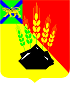 АДМИНИСТРАЦИЯ МИХАЙЛОВСКОГО МУНИЦИПАЛЬНОГО РАЙОНА ПОСТАНОВЛЕНИЕ 
_______________                              с. Михайловка                                   № __________Об утверждении Порядка принятия решений об изменении назначения здания, сооруженияВ соответствии с Федеральными законами Российской Федерации от 13.07.2015 № 218-ФЗ «О государственной регистрации недвижимости», от 06.10.2003 № 131-ФЗ «Об общих принципах организации местного самоуправления в Российской Федерации», Уставом Михайловского муниципального района администрация Михайловского муниципального района ПОСТАНОВЛЯЕТ:1. Утвердить Порядок принятия решений об изменении назначения здания, сооружения согласно приложению (прилагается).2. Муниципальному казённому учреждению «Управление по организационно-техническому обеспечению деятельности администрации Михайловского муниципального района» (Корж С.Г.) разместить настоящее постановление на официальном сайте администрации Михайловского муниципального района.3. Настоящее постановление вступает в силу с момента его размещения на официальном сайте администрации Михайловского муниципального района.4. Контроль над исполнением настоящего постановления возложить на первого заместителя главы администрации муниципального района Зубок П.А.Глава Михайловского муниципального района –Глава администрации района                                                            В.В. АрхиповУТВЕРЖДЕНпостановлением администрацииМихайловского муниципального районаот _______________ № __________Порядка принятия решений об изменении назначения здания, сооруженияI. Общие положения1.1. Порядок принятия решений об изменении назначения здания, сооружения (далее – Порядок) разработан в соответствии с Жилищным кодексом Российской Федерации, Градостроительным кодексом Российской Федерации, Федеральными законами Российской Федерации от 13.07.2015 № 218-ФЗ «О государственной регистрации недвижимости», Федеральным законом от 13.07.2015 № 218-ФЗ «О  государственной регистрации недвижимости»  и регулирует порядок принятия решений об изменении назначения здания, сооружения на территории Михайловского муниципального района, не требующих реконструкции.Настоящий Порядок не распространяется на случаи реконструкции зданий, сооружений, а также на иные случаи,  для которых  федеральным законодательством установлен иной порядок. 1.2. Уполномоченным органом по рассмотрению заявлений об изменении назначения здания, сооружения является отдел архитектуры и градостроительства управления по вопросам градостроительства, имущественных и земельных отношений администрации Михайловского муниципального района.Заявитель – физическое лицо или юридическое лицо – собственник (один из собственников) здания, сооружения, которое обращается с заявлением об изменении назначения здания, сооружения.Заявитель вправе отозвать свое заявление в любой момент рассмотрения, согласования и подготовки решения, подлежащего изданию, путем представления в уполномоченный орган соответствующего заявления.1.3. Заявитель подает в уполномоченный орган заявление об изменении назначения здания, сооружения (далее – заявление).К заявлению прилагаются следующие документы:копия документа, удостоверяющего личность заявителя либо копия документа, удостоверяющего личность представителя заявителя;документ, подтверждающий полномочия представителя заявителя (в случае если с заявлением о выдаче разрешения обращается представитель заявителя). Документ предоставляется в оригинале либо в копии, заверенной в порядке, установленном действующим законодательством Российской Федерации;сведения, содержащиеся в Едином государственном реестре недвижимости на здание, сооружение, а также на земельный участок, на котором расположены здание, сооружение;поэтажный план здания, сооружения с экспликацией;заключение по обследованию технического состояния объекта, подтверждающее соответствие здания, сооружения требованиям к надежности и безопасности, а также соответствие помещений, расположенных в здании, сооружении, помещении требованиям, установленным Федеральным законом от 30.12.2009 № 384-ФЗ «Технический регламент о безопасности зданий и сооружений», выданное индивидуальным предпринимателем или юридическим лицом, которое является членами саморегулируемой организации в области инженерных изысканий;в случае если здание, сооружение обременено правами третьих лиц – согласие указанных лиц на изменение назначения здания, сооружения, помещения;протокол общего собрания собственников здания, сооружения, проведенного в очной (очно-заочной, заочной) форме, содержащий решение об их согласии (100 процентов голосов) на изменение назначения здания, сооружения.В случае если документы, указанные в подпункте 3 настоящего пункта не предоставлены заявителем (представителем заявителя), Уполномоченный орган запрашивает их самостоятельно в рамках межведомственного информационного взаимодействия.Документы, указанные в подпункте 2 настоящего пункта, направляются заявителем в Уполномоченный орган самостоятельно, если указанные документы (их копии или сведения, содержащиеся в них) отсутствуют в Едином государственном реестре недвижимости.1.4. решение о согласовании (об отказе) изменения назначения здания, сооружения принимается в 30-дневный срок со дня регистрации заявления в форме постановления администрации Михайловского муниципального района и не позднее чем через три рабочих дня со дня принятия решения выдается (направляется) на безвозмездной основе заявителю.1.5. Основанием для принятия решения об отказе в изменении назначения здания, сооружения является:1) непредставление документов, предусмотренных п. 1.3 настоящего Порядка;2) поступление в Уполномоченный орган ответа органа государственной власти, органа местного самоуправления либо подведомственной органу государственной власти или органу местного самоуправления организации на межведомственный запрос, свидетельствующего об отсутствии документа и (или) информации, необходимых для принятия решения о согласовании изменения здания, сооружения, помещения. Отказ по данному основанию допускается в случае, если уполномоченный орган после получения указанного ответа уведомило заявителя о получении такого ответа, предложило заявителю представить необходимые документы и (или) информацию, и не получило от заявителя такие документы и (или) информацию в течение десяти рабочих дней со дня направления уведомления;3) представление документов в ненадлежащий орган;4) заключение по обследованию технического состояния объекта содержит информацию о несоответствии здания, сооружения требованиям к надежности и безопасности и (или) о несоответствии помещений, расположенных в нежилом здании требованиям, установленным Федеральным законом от 30.12.2009 № 384-ФЗ «Технический регламент о безопасности зданий и сооружений» либо заключение выдано не уполномоченным лицом;5) изменение назначения здания, сооружения невозможно в связи с установленным разрешенным видом использования земельного участка.1.6. Решение об отказе в изменении назначения здания, сооружения может быть обжаловано заявителем в судебном порядке.